 ПРОТОКОЛсобрания жителей об участии в проекте«Народный бюджет» в Тульской области«____» ___________ 2022 год____ч.____ мин.   (на собрании)	                        (на собрании)Повестка дня1. Избрание органов собрания жителей: председателя собрания и секретаря собрания. 2. Подача заявки для участия инициативного проекта:(название инициативного проекта)в конкурсном отборе в рамках проекта «Народный бюджет» в Тульской области.3. Утверждение перечня и объемов работ в рамках инициативного проекта4. Утверждение состава инициативной группы и координатора инициативного проекта.5. Утверждение прав и обязанностей инициативной группы инициативного проекта.6. Принятие решения о размере доли софинансирования населения, юридических и физических лиц, индивидуальных предпринимателей (благотворителей).7. Принятие решения о порядке и сроках сбора средств софинансирования инициативного проекта. 8. Выборы казначея для сбора денежных средств.Решения по повестке дня:1. По первому вопросу слушали(ФИО)который(ая) предложил(ла) избрать председателем собрания (ФИО)и секретарем собрания (ФИО)Голосовали:Решение: принятоне принято2. По второму вопросу слушали (ФИО)который(ая) предложил(ла) подать заявку для участия инициативного проекта (название инициативного проекта)в конкурсном отборе проекта «Народный бюджет» в Тульской области.Голосовали:Решение: принятоне принято3. По третьему вопросу слушали(ФИО)который(ая) доложил(ла) о видах и объемах работ в рамках инициативного проекта:  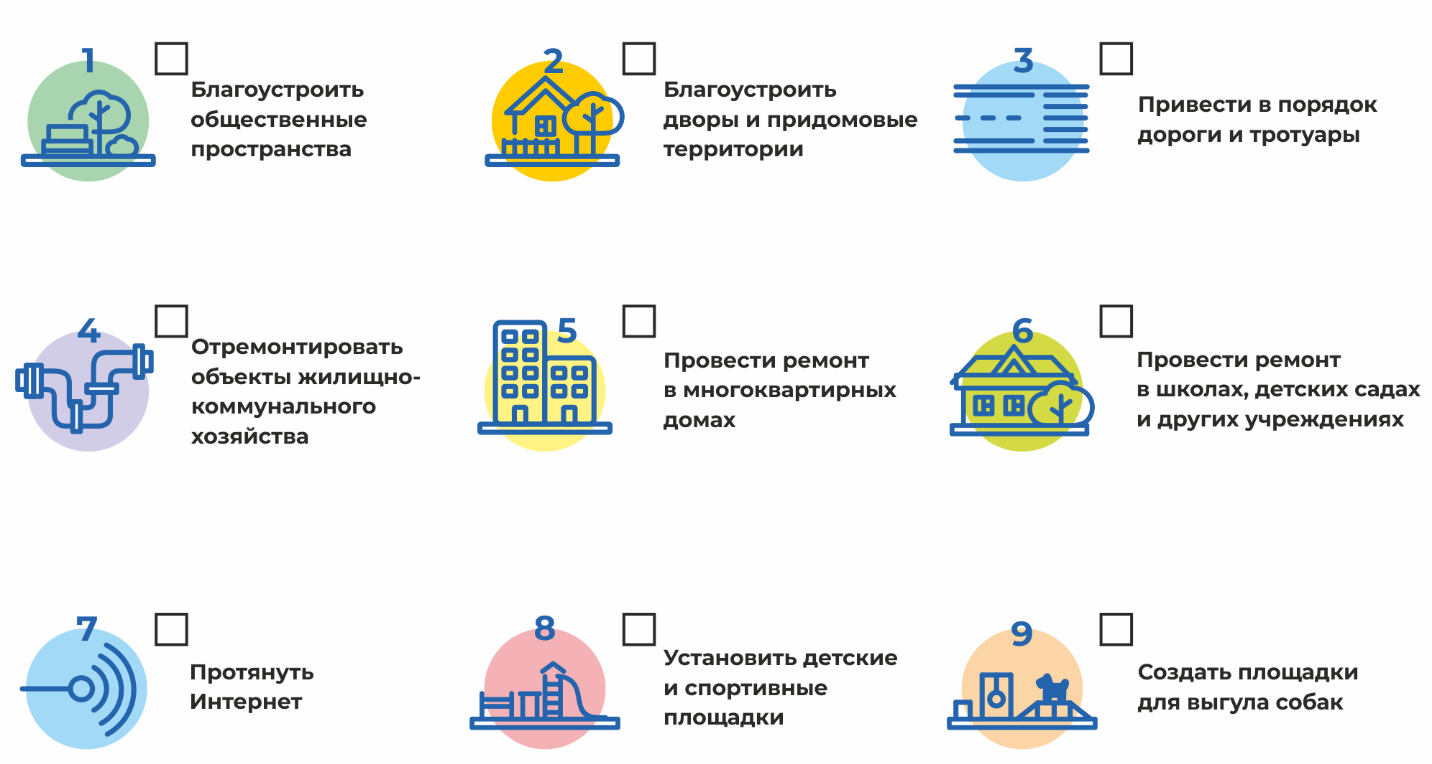 Перечень работ, входящих в состав мероприятия, их возможные объемы и примерная стоимость:Голосовали:Решение: принятоне принято4.  По четвертому вопросу слушали(ФИО)который(ая) предложил(ла) утвердить состав инициативной группы и координатора инициативного проекта:                                                      (ФИО, адрес электронной почты, телефон)(ФИО, адрес электронной почты, телефон)Голосовали:Решение: принятоне принято5.  По пятому вопросу слушали(ФИО)который(ая) предложил(ла) утвердить права и обязанности членов инициативной группы инициативного проекта:Члены инициативной группы и координатор вправе:участвовать в формировании одной заявки;взаимодействовать с органами местного самоуправления по заявке;запрашивать у органов местного самоуправления муниципального образования 
и органов исполнительной власти Тульской области информацию и документы, необходимые для подписания акта приемки выполненных работ.Члены инициативной группы обязаны:осуществлять осмотр выполнения работ;осуществлять приемку выполненных работ;подписывать акт приемки выполненных работ (при отсутствии замечаний 
к выполненным работам);в случае отказа от подписания акта приемки выполненных работ, в течение 5 дней 
со дня проведения приемки выполненных работ комиссией предоставить 
в администрацию муниципального образования информацию (обоснование) об отказе от подписания акта приемки выполненных работ. Голосовали:Решение: принятоне принято6.  По шестому вопросу слушали(ФИО)который(ая) предложил(ла) размер доли софинансирования населения, юридических 
и физических лиц, индивидуальных предпринимателей (благотворителей):Голосовали:Решение: принятоне принято7. По седьмому вопросу слушали(ФИО)который(ая) доложил(ла) о порядке и сроках сбора средств софинансирования инициативного проекта:Голосовали:Решение: принятоне принято8. По восьмому вопросу слушали(ФИО)который(ая) предложил(ла) избрать казначея для сбора денежных средств в целях участия инициативного проекта в конкурсном отборе проекта «Народный бюджет» в Тульской области:(ФИО)Голосовали:Решение: принятоне принятоПротокол собрания жителей изготовлен на бумажном носителе в ________ экземплярах на ________ листах.Приложение: Реестр подписей участников собрания жителей в ________ экземплярах на ________ листах.Подписи:      Председатель собрания    _________________________/__________						              (ФИО)		 (подпись)Секретарь собрания          _________________________/__________                                            (ФИО)                      (подпись)Приложение к протоколу собрания жителей об участиив проекте «Народный бюджет» в Тульской области от ___.___. 202_г.Лист №____ из ____ листов*№ инициативного проекта, размещенного на сайте _________________**Реестр подписей жителей* Количество листов приложения к протоколу оформляется согласно количеству собранных подписей жителей.** Номер инициативного проекта формируется автоматически, при размещении проекта на сайте.*** Даю согласие Администрации муниципального образования ____________________________________________________________________ (наименование МО 
по Уставу), __________(индекс) Тульская область, _____________________________________________________________ (адрес места нахождения администрации) 
на обработку предоставленных мной лично моих персональных данных, в том числе предоставление моих персональных данных организатору конкурсного отбора и иным лицам в целях участия в проекте «Народный бюджет» в Тульской области, информирования меня посредством смс и мессенджеров о ходе реализации проекта 
«Народный бюджет». Срок обработки персональных данных – до 30.09.2027г.Муниципальный район/ городской округМуниципальный район/ городской округМуниципальный район/ городской округМуниципальное образованиеМуниципальное образованиеМуниципальное образованиеАдрес места проведения собранияАдрес места проведения собранияАдрес места проведения собранияЗарегистрированочел.Присутствовалочел.Собрание населения созвано по инициативе(ФИО)Открывает и ведет собрание(ФИО)Секретарь собрания(ФИО)Координатор проекта(ФИО),ЗАчел.ПРОТИВчел.ВОЗДЕРЖАЛСЯчел.,ЗАчел.ПРОТИВчел.ВОЗДЕРЖАЛСЯчел.,ЗАчел.ПРОТИВчел.ВОЗДЕРЖАЛСЯчел.,Руководитель инициативной группы(ФИО, адрес электронной почты, телефон)Члены инициативной группы(ФИО, адрес электронной почты, телефон)(ФИО, адрес электронной почты, телефон)(ФИО, адрес электронной почты, телефон)(ФИО, адрес электронной почты, телефон)(ФИО, адрес электронной почты, телефон)(ФИО, адрес электронной почты, телефон)(ФИО, адрес электронной почты, телефон)(ФИО, адрес электронной почты, телефон)(ФИО, адрес электронной почты, телефон)Координатор проектаЗАчел.ПРОТИВчел.ВОЗДЕРЖАЛСЯчел.,ЗАчел.ПРОТИВчел.ВОЗДЕРЖАЛСЯчел. ,в денежной формев процентном (%) соотношении к общей стоимости проектаЗАчел.ПРОТИВчел.ВОЗДЕРЖАЛСЯчел.,ЗАчел.ПРОТИВчел.ВОЗДЕРЖАЛСЯчел.,ЗАчел.ПРОТИВчел.ВОЗДЕРЖАЛСЯчел.№ п/пФамилияИмяОтчествоАдрес ТелефонПодписьучастника собранияПодпись-согласие на обработку персональных данных***